На основании части 7.3 статьи 40 Федерального закона от 06.10.2003                     № 131-ФЗ «Об общих принципах организации местного самоуправления в Российской Федерации», статьи 51.2 Закона Оренбургской от 21.02.1996 «Об организации местного самоуправления в Оренбургской области», заявления      № 02/16-24 от 12.02.2024 о применении меры ответственности к депутату Совета депутатов муниципального образования Сорочинский городской округ Оренбургской области Мазову Андрею Николаевичу за предоставление неполных и недостоверных сведений  о доходах, расходах, об имуществе и обязательствах имущественного характера, свидетельствующих о нарушении Закона Оренбургской области от 01.09.2017 541/128-VI-ОЗ «О порядке представления лицами, замещающими муниципальные должности, должности глав местных администраций по контракту, гражданами, претендующими на замещение указанных должностей, сведений о доходах, расходах, об имуществе и обязательствах имущественного характера и порядке проверки достоверности и полноты сведений, представленных указанными лицами и гражданами», решения Совета депутатов муниципального образования Сорочинский городской округ Оренбургской области от 20.05.2021 № 48 «Об утверждении порядка принятия решения о применении мер ответственности, установленных частью 7.3-1 статьи 40 Федерального закона от 06.10.2003 № 131-ФЗ «Об общих принципах организации местного самоуправления в Российской Федерации», к депутату Совета депутатов муниципального образования Сорочинский городской округ Оренбургской области, главе муниципального образования Сорочинский городской округ Оренбургской области, председателю Контрольно – счетной палаты муниципального образования Сорочинский городской округ Оренбургской области», руководствуясь Уставом муниципального образования Сорочинский городской округ Оренбургской области, Совет депутатов муниципального образования Сорочинский городской округ Оренбургской области РЕШИЛ:За допущенные депутатом Совета депутатов муниципального образования Сорочинский городской округ Оренбургской области нарушений  части  4.2 статьи 12.1 Федерального закона от 25 декабря 2008 года № 273-ФЗ «О противодействии коррупции», выразившееся в представлении Губернатору Оренбургской области недостоверных и неполных сведений о доходах, расходах, об имуществе и обязательствах имущественного характера за 2020 и 2021 годы, применить к депутату Совета депутатов муниципального образования Сорочинский городской округ Оренбургской области Мазову Андрею Николаевичу меру ответственности в виде предупреждения.Установить, что настоящее решение вступает в силу со дня его подписания.3. Контроль за исполнением настоящего решения возложить на постоянную депутатскую комиссию по  мандатам, регламенту и депутатской этике.Председатель Совета депутатов муниципального образования Сорочинский городской округ Оренбургской области                С.В. Фильченко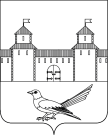 СОВЕТ ДЕПУТАТОВМУНИЦИПАЛЬНОГО ОБРАЗОВАНИЯСОРОЧИНСКИЙ ГОРОДСКОЙ ОКРУГОРЕНБУРГСКОЙ ОБЛАСТИ(XXXVI СЕССИЯ ШЕСТОГО СОЗЫВА)РЕШЕНИЕот 26 марта 2024  года  № 340О применении меры ответственности к депутату Совета депутатов муниципального образования Сорочинский городской округ Оренбургской области Мазову А.Н.